РЕШЕНИЕ                                                                                                                 Собрания  депутатов   Шоруньжинского сельского поселения           № 28                                                                     «16» января 2020 годачетвертого созываОБ ИЗБРАНИИ ГЛАВЫ 	ШОРУНЬЖИНСКОГО СЕЛЬСКОГО ПОСЕЛЕНИЯ ЧЕТВЕРТОГО СОЗЫВА		Для организации работы Собрания депутатов Шоруньжинского сельского поселения, в соответствии с положениями Федерального закона № 131-ФЗ от 06.10.2003 г. «Об общих принципах организации местного самоуправления в Российской Федерации», Собрание депутатов Шоруньжинского сельского поселения РЕШАЕТ:  Избрать Главой Шоруньжинского сельского поселения четвертого созыва, депутата от Шоруньжинского многомандатного избирательного округа № 1     ГРИГОРЬЕВА  АНДРЕЯ  СЕРГЕЕВИЧА2. Признать утратившим силу решение Собрания депутатов Шоруньжинского сельского поселения от 26 сентября 2019 года № 2 «Об избрании главы Шоруньжинского сельского поселения четвертого созыва.3. Данное решение вступает в силу с момента его подписания и подлежит официальному обнародованиюЗаместитель председателя Собрания депутатов Шоруньжинского сельского поселения                                   А.И. ГригорьеваЯл шотан Унчо илемындепутатше-влакын Погынжо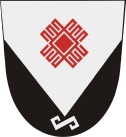 Собрание депутатов Шоруньжинского сельского поселения425127, Морко район,                      Унчо ял,  Т. Ефремов урем, 39,                           тел (83635) 9-43-45425127, Моркинский район,                       с. Шоруньжа, ул. Т. Ефремова, д. 39, тел(83635)9-43-45